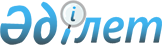 О внесении изменений в решение маслихата района Алтай от 2 июля 2020 года № 69/18-VI "Об определении специализированных мест для организации и проведения мирных собраний, порядке их использования, нормах их предельной заполняемости, требованиях к их материально-техническому и организационному обеспечению, границах прилегающих территорий, в которых запрещено проведение пикетирования"
					
			Утративший силу
			
			
		
					Решение маслихата района Алтай Восточно-Казахстанской области от 27 ноября 2020 года № 73/3-VI. Зарегистрировано Департаментом юстиции Восточно-Казахстанской области 8 декабря 2020 года № 7936. Утратило силу решением маслихата района Алтай Восточно-Казахстанской области от 12 апреля 2024 года № 13/17-VIII
      Сноска. Утратило силу решением маслихата района Алтай Восточно - Казахстанской области от 12.04.2024 № 13/17-VIII (вводится в действие по истечении десяти календарных дней после дня его первого официального опубликования).
      Примечание ИЗПИ.
      В тексте документа сохранена пунктуация и орфография оригинала.
      В соответствии с пунктом 2 статьи 8 Закона Республики Казахстан от 25 мая 2020 года "О порядке организации и проведения мирных собраний в Республике Казахстан", подпунктом 15) пункта 1 статьи 6 Закона Республики Казахстан от 23 января 2001 года "О местном государственном управлении и самоуправлении в Республике Казахстан", маслихат района Алтай РЕШИЛ:
      1. Внести в решение маслихата района Алтай от 2 июля 2020 года № 69/18-VI "Об определении специализированных мест для организации и проведения мирных собраний, порядке их использования, нормах их предельной заполняемости, требованиях к их материально-техническому и организационному обеспечению, границах прилегающих территорий, в которых запрещено проведение пикетирования" (зарегистрировано в Реестре государственной регистрации нормативных правовых актов за № 7374, опубликовано в Эталонном контрольном банке нормативных правовых актов Республики Казахстан в электронном виде 20 июля 2020 года) следующие изменения:
      заголовок решения изложить в новой редакции:
      "Об определении специализированных мест для организации и проведения мирных собраний, порядка их использования, нормах их предельной заполняемости, требованиях к их материально-техническому и организационному обеспечению, границах прилегающих территорий, в которых запрещено проведение пикетирования в районе Алтай";
      приложение к указанному решению изложить в следующей редакции согласно приложению к настоящему решению.
      2. Настоящее решение вводится в действие по истечении десяти календарных дней после дня его первого официального опубликования. Специализированные места для организации и проведения мирных собраний, порядок их использования, нормы их предельной заполняемости, требования к их материально-техническому и организационному обеспечению, границы прилегающих территорий, в которых запрещено проведение пикетирования в районе Алтай
      1. Настоящие специализированные места для организации и проведения мирных собраний, порядок их использования, нормы их предельной заполняемости, требования к их материально-техническому и организационному обеспечению, границы прилегающих территорий, в которых запрещено проведение пикетирования в районе Алтай направлены на обеспечение реализации установленного Конституцией Республики Казахстан права граждан Республики Казахстан собираться мирно, без оружия, проводить собрания, митинги и демонстрации, шествие и пикетирование.
      2. Специализированными местами для организации и проведения мирных собраний в городах Алтай и Серебрянск определить:
      центральную площадь города Алтай, расположенную по улице Тәуелсіздік;
      стадион "Горняк" в городе Алтай, расположенный по улице Спортивная, 77;
      городскую площадь города Серебрянск, расположенную по улице Победы.
       Материально-техническое оснащение: искусственное освещение; точка для подключения электроэнергии; камеры видеонаблюдения и видеофиксации. Норма предельной наполняемости не более 100 человек.
      3. Маршрут шествий и демонстраций: город Алтай, от Центральной площади города Алтай до учреждения "Центра культуры" по улице Тәуелсіздік. Протяженность маршрута составляет 1 километр: вдоль улицы имеется уличное освещение, камеры видеонаблюдения и видеофиксации; город Серебрянск, от улицы Тохтарова по улице Победы до городской площади. Протяженность маршрута составляет 500 метров: вдоль улицы имеется уличное освещение, камеры видеонаблюдения и видеофиксации отсутствуют.
      4. Организатор или представители организатора имеют право использовать средства аудиовизуальной техники, а также техники для произведения видео и фотосъемки при проведении мирных собраний.
      5. Материально-техническое и организационное обеспечение проведения мирных собраний осуществляется их организатором или представителями организатора и участниками за счет собственных средств, а также за счет средств и имущества, собранных и (или) переданных для проведения данных мирных собраний.
      Мирные собрания проводятся в специализированных местах для организации и проведения мирных собраний. Запрещается проведение мирных собраний в иных местах, за исключением пикетирования.
      В случае, если на проведение мирного собрания в одном и том же месте и (или) по одному и тому же маршруту следования либо в одно и то же время одновременно претендует несколько организаторов мирных собраний, очередность использования указанного места определяется местным исполнительным органом исходя из времени получения им соответствующего уведомления или заявления от организатора мирных собраний.
      Мирные собрания начинаются не ранее 9.00 часов и заканчиваются не позднее 20.00 часов по местному времени в день проведения мирных собраний.
      Не допускается проведение двух и более пикетов в одном и том же месте в одно и то же время у одного и того же объекта, за исключением специализированных мест для организации и проведения мирных собраний.
      Продолжительность пикетирования не должна превышать 2-х часов в день в одном и том же месте у одного и того же объекта, за исключением специализированных мест для организации и проведения мирных собраний.
      По требованию представителя местного исполнительного органа, сотрудников правоохранительных органов приостанавливают или прекращают мирные собрания в случаях, предусмотренных статьями 17 и 18 Закона Республики Казахстан от 25 мая 2020 года "О порядке организации и проведения мирных собраний в Республике Казахстан", с информированием участников мирных собраний о необходимости исполнения такого требования.
      6. В день проведения мирного собрания организаторам и его участникам необходимо соблюдать требования статей 5 и 6 Закона Республики Казахстан от 25 мая 2020 года "О порядке организации и проведения мирных собраний в Республике Казахстан" (далее-Закон).
      7. Определить границами, в которых запрещено проведение пикетирования расстояние не менее 300 метров от прилегающих территорий объектов, предусмотренных пунктом 5 статьи 9 Закона.
					© 2012. РГП на ПХВ «Институт законодательства и правовой информации Республики Казахстан» Министерства юстиции Республики Казахстан
				
      Председатель сессии

Б. Жансейіт

      Секретарь маслихата района Алтай 

Л. Гречушникова
Приложение к решению 
маслихата района Алтай 
от 27 ноября 2020 года 
№ 73/3-VI